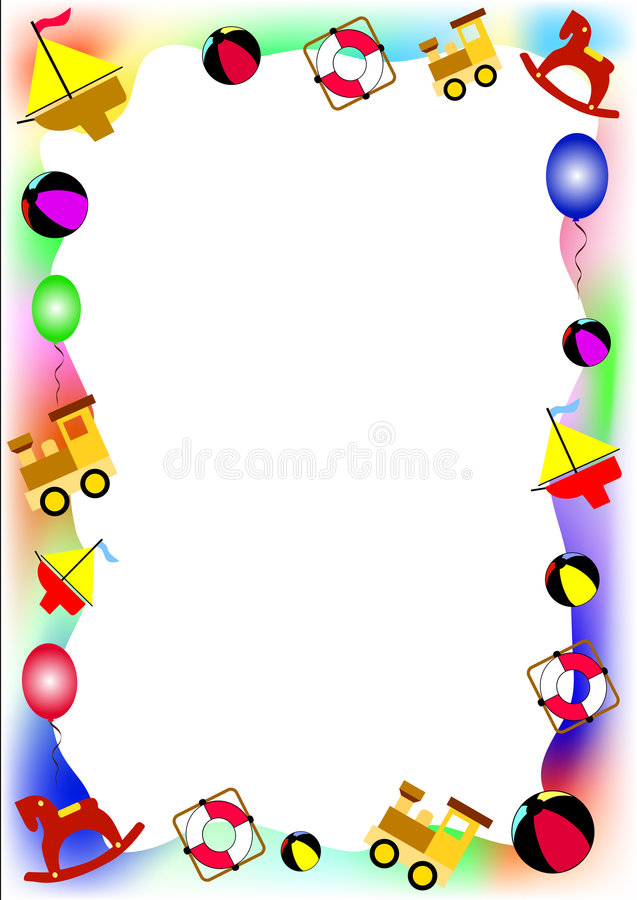 Пояснительная запискаДанный лэпбук предназначен для детей 5-6 лет и является развивающим средством обучения. Пособие лэпбук «Профессия-воспитатель» может быть использовано для организации совместной работы педагога и детей, а так же для самостоятельной коллективной, деятельности детей и самостоятельной индивидуальной деятельности ребёнка. Тема лэпбука позволяет использование его во время тематической недели «Профессии». Дошкольники проявляют не только интерес к развлекательным возможностям лэпбука, но и пытливость, последовательность в овладении содержащимися в нём знаниями. Им интересно и рассмотреть изображение, и узнать новые сведения о нём. Развитым мышлением, улучшением памяти детей пятого-шестого года жизни обосновано усложнение подаваемого материала. Старшим дошкольникам доступны игры «Тренируем язычок»,  «Придумай предложение», «Отгадай загадку, найди отгадку». Интересны детям этого возраста и логические игры «Найди картинку», «Собери пазл». На страницах лэпбука в книжке-малышке размещены короткие тексты со стихотворениями, пожеланиями. Данный лэпбук может быть использован педагогами ДОУ.Цель лэпбука:расширять и обобщать представление детей о профессии воспитатель, развитие речи, внимания, памяти, мышления.Задачи:Образовательные задачи:- познакомить детей с профессией воспитатель; истории ее возникновения, трудовых действиях и распорядке трудового дня.- показать значение трудовой деятельности в жизни человека, формировать осознанно-правильное отношение к труду;Развивающие задачи:-способствовать развитию связной речи, мышления, памяти, любознательности, наблюдательности;- активизировать и обогащать словарь детей существительными, прилагательными, глаголами по теме «Профессии»;- развивать познавательные и творческие способности детей; мелкую моторику рук.Воспитательные задачи:- создать условия для воспитания уважительного и доброго отношения к людям разных профессий;- способствовать воспитанию умения работать в коллективе.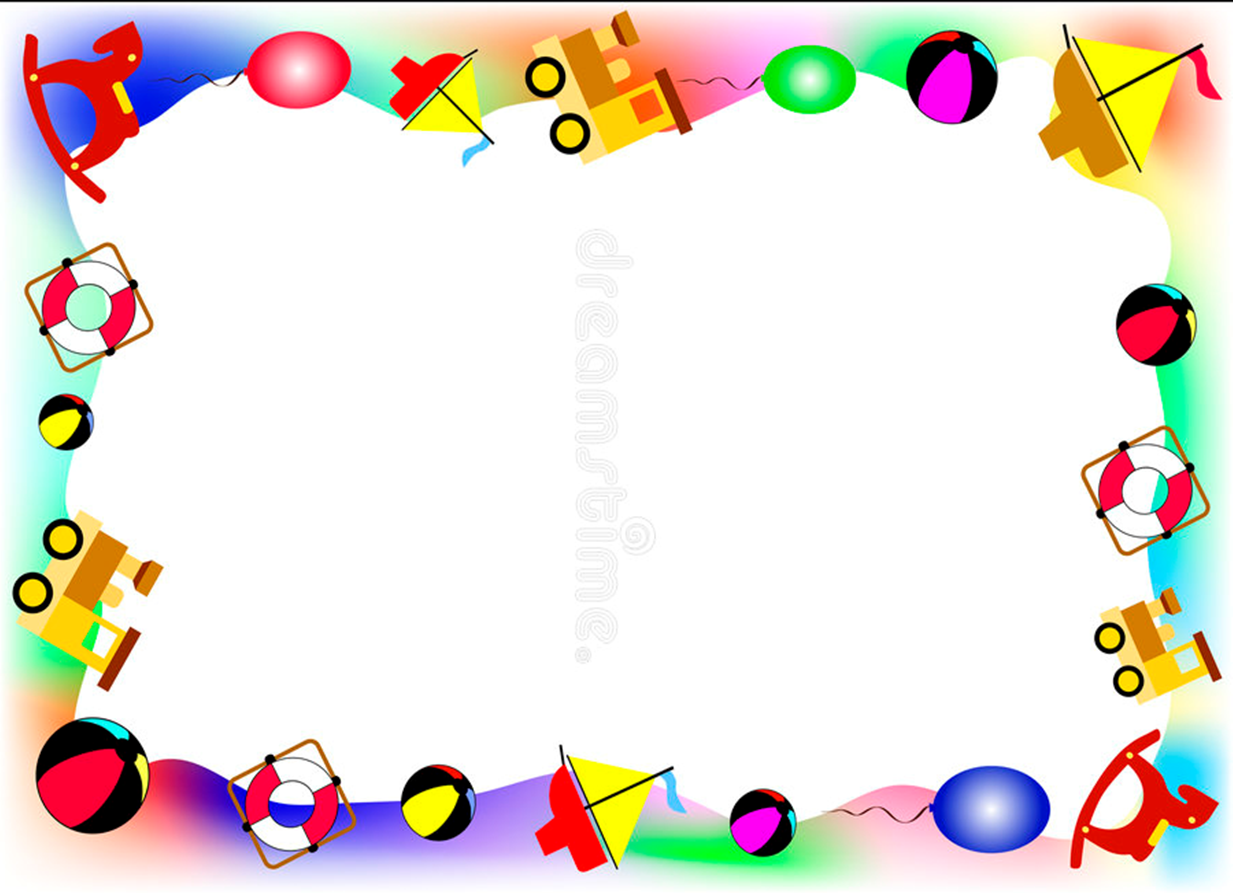 Содержание лэпбука «Профессия-воспитатель»:1. Книжка-малышка «Стихотворения о воспитателе».Цель: обогащение речи, расширение словарного запаса, развитие воображения.2. «Профессия-воспитатель. История возникновения»Цель: знакомит детей с историей возникновения профессии – воспитатель, воспитывать уважение и понимание важности профессии педагога.3. «Придумай предложение»Цель: учить детей составлять предложение о профессии с опорой на сюжетную картинку. Развивать логическое и образное мышление.Материал: набор картинок, сюжет которых отображает работу воспитателя с детьми.Ход игры: Воспитатель предлагает ребенку (детям) выбрать любую картинку, рассмотреть ее и составить предложение о ее  содержании.4. «Найди картинку»Цель: тренировать внимательность и  мышление, упорства,усидчивости и терпеливости, умение находитьих общей картины детали-предметыМатериал: набор картинок, сюжет которых отображает работу воспитателяс детьми в течении рабочего дня (режимные моменты, занятия и др.)Ход игры: воспитатель предлагает ребенку (детям) выбрать сюжетную картинку и карточку с предметами, которые следует найти на этой картинке. Для усложнения игры, можно предложить рассказать об этих предметах и их назначении в данном сюжете.5. «Рабочий день воспитателя»Цель: формировать представления детей о трудовых действиях  воспитателя в течение рабочего дняМатериал: «Гармошка» из картинок с названиями режимных моментоврабочего дня воспитателя.Ход игры: с помощью «Гармошки» из  картинок воспитанникам предлагаю рассказать о том, что воспитатель делает в свое рабочее время.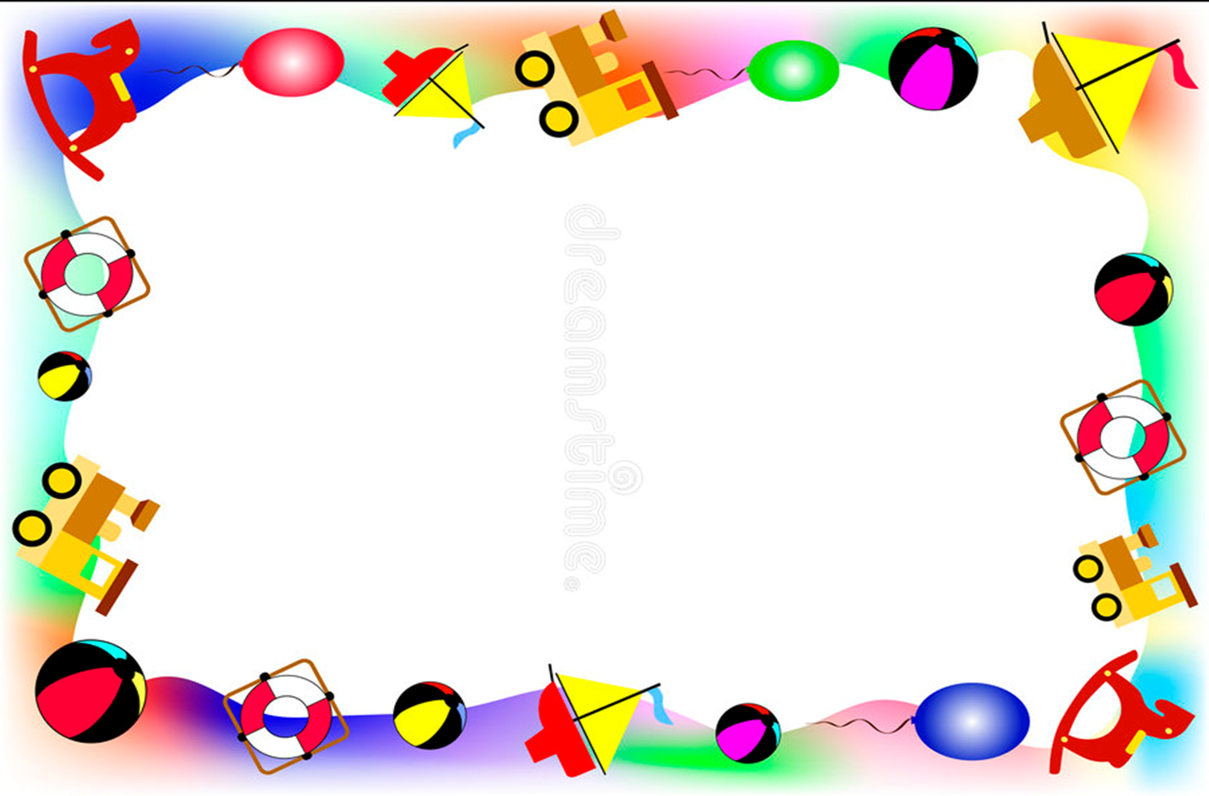 6. «Тренируем язычок»Цель: Развивать подвижность языка, губ,  умение удерживать нижнюю челюсть в определенном положении, что важно для произношения звуков.Материал: карточки- картинки с названиями упражнений с описанием, зеркало.Ход игры: сначала упражнения выполняются после показа взрослого,  использовать показ картинок-карточек  для поддержания интереса ребёнка. После того, как упражнение усвоено, ребенок выполняет его без показа взрослого (по названию).7. «Загадки о профессиях».Цель: расширять представления детей о разнообразных профессиях, их названиях и роде деятельности. Знакомить с орудиями труда, инструментами нужными людям этих профессий, соотносить их; воспитывать уважение к труду взрослых.Материал: карточки- картинки с названиями профессий, карточки-загадки о профессиях в детском саду.Ход игры: воспитатель предлагает ребенку (детям) разгадать загадку и найти соответствующую карточку с картинкой-отгадкой.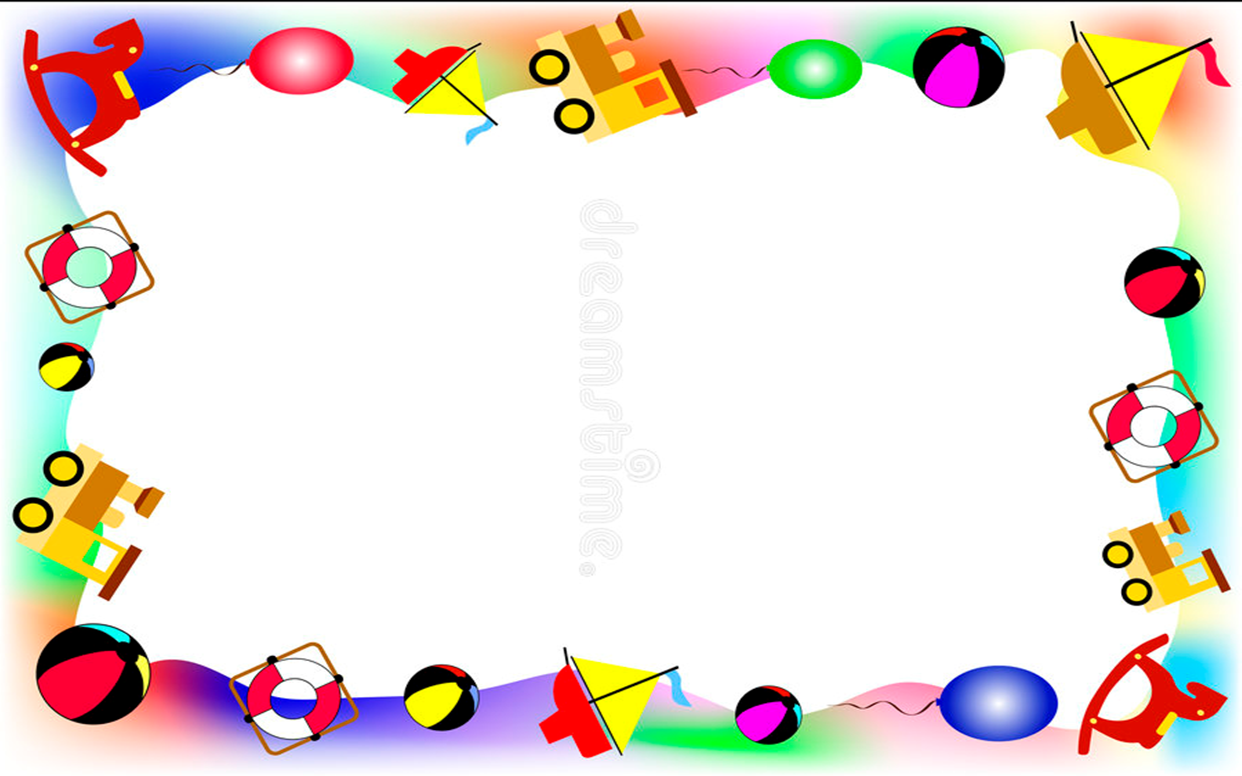 8. «Сложи пазл»:Цель: способствовать формированию умения правильно собирать изображение сюжетной картинки  из отдельных частей; действовать путём прикладывания; развивать мышление, воображение, мелкую моторику рук.Материал: разрезные картинки с изображением разных сюжетно-ролевых игр детей в детском  саду.Ход игры: составляем сюжетную картинку из частей. Для усложнения игры можно предложить придумать рассказ по картинке.9. «Паспорт лэпбука»10. Кармашек «Раскраска».Цель: развитие мелкой моторики рук, творческих способностей.Материал: набор раскрасок на тему «Профессия – воспитатель»